T.C.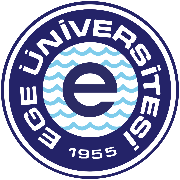 EGE ÜNİVERSİTESİFEN BİLİMLERİ ENTİTÜSÜ _____________________________ ANABİLİM DALIMÜLAKAT DEĞERLENDİRME FORMU....../……./……….Aday Değerlendirme Jürisi 
Adı Soyadı:
İmza:Aday Adı SoyadıBir Konuyu Kavrayıp Özetleme, İfade Yeteneği ve Muhakeme Gücü(100 Puan üzerinden değerlendirilecektir)Liyakati, Temsil Kabiliyeti, Davranış ve Tepkilerinin Mesleğe Uygunluğu(100 puan üzerinden değerlendirilecektir)Özgüveni, İkna Kabiliyeti ve İnandırıcılığı(100 puan üzerinden değerlendirilecektir)Genel Yetenek ve Genel Kültürü(100 puan üzerinden değerlendirilecektir)Bilimsel ve Teknolojik Gelişmelere Açıklığı(100 puan üzerinden değerlendirilecektir)İlgili Alana Özgü Temel Bilgi Düzeyi(100 puan üzerinden değerlendirilecektir)TOPLAM ( tüm değerlendirme puanlarının ortalaması alınacaktır)